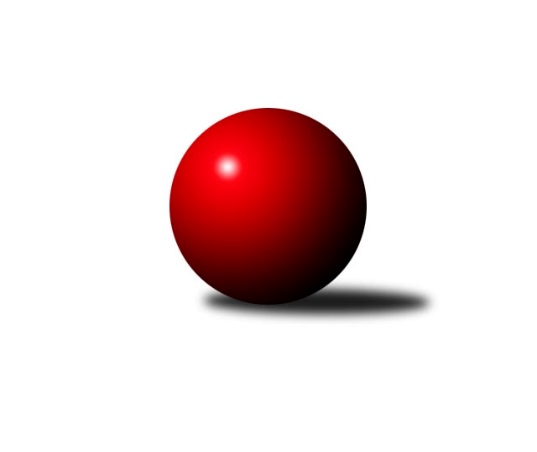 Č.15Ročník 2008/2009	17.1.2009Nejlepšího výkonu v tomto kole: 2574 dosáhlo družstvo: KK Lipník nad Bečvou ˝A˝Krajský přebor OL 2008/2009Výsledky 15. kolaSouhrnný přehled výsledků:TJ Kovohutě Břidličná ˝B˝	- TJ Tatran Litovel	6:10	2302:2325		17.1.KK Lipník nad Bečvou ˝B˝	- TJ  Krnov ˝B˝	6:10	2344:2359		17.1.KKŽ Šternberk ˝A˝	- TJ Pozemstav Prostějov	10:6	2506:2381		17.1.SK Olomouc Sigma MŽ	- SKK Jeseník ˝B˝	16:0	2419:2257		17.1.KK Zábřeh  ˝C˝	- TJ Horní Benešov ˝E˝	12:4	2531:2376		17.1.TJ Sokol Mohelnice	- Spartak Přerov ˝C˝	12:4	2509:2455		17.1.TJ Horní Benešov ˝C˝	- KK Lipník nad Bečvou ˝A˝	6:10	2538:2574		17.1.Tabulka družstev:	1.	KK Lipník nad Bečvou ˝A˝	15	13	0	2	174 : 66 	 	 2451	26	2.	SK Olomouc Sigma MŽ	15	10	2	3	164 : 76 	 	 2428	22	3.	TJ  Krnov ˝B˝	15	10	1	4	145 : 95 	 	 2425	21	4.	TJ Tatran Litovel	15	10	0	5	135 : 105 	 	 2420	20	5.	Spartak Přerov ˝C˝	15	7	3	5	132 : 108 	 	 2439	17	6.	TJ Pozemstav Prostějov	15	7	2	6	114 : 126 	 	 2407	16	7.	TJ Kovohutě Břidličná ˝B˝	15	7	1	7	124 : 116 	 	 2381	15	8.	KK Zábřeh  ˝C˝	15	6	1	8	116 : 124 	 	 2417	13	9.	TJ Sokol Mohelnice	15	6	1	8	108 : 132 	 	 2407	13	10.	SKK Jeseník ˝B˝	15	6	1	8	102 : 138 	 	 2385	13	11.	TJ Horní Benešov ˝C˝	15	4	1	10	94 : 146 	 	 2331	9	12.	TJ Horní Benešov ˝E˝	15	4	1	10	93 : 147 	 	 2389	9	13.	KK Lipník nad Bečvou ˝B˝	15	4	1	10	91 : 149 	 	 2332	9	14.	KKŽ Šternberk ˝A˝	15	3	1	11	88 : 152 	 	 2436	7Podrobné výsledky kola:	 TJ Kovohutě Břidličná ˝B˝	2302	6:10	2325	TJ Tatran Litovel	Zdeněk Fiury st. st.	 	 202 	 207 		409 	 2:0 	 390 	 	186 	 204		Miroslav Sigmund	Vladimír Štrbík	 	 192 	 199 		391 	 2:0 	 385 	 	205 	 180		Jaromír Janošec	Miloslav Krchov	 	 168 	 186 		354 	 0:2 	 403 	 	183 	 220		Miroslav Talášek	Zdeněk Chmela ml.	 	 179 	 190 		369 	 0:2 	 379 	 	196 	 183		Jaroslav Navrátil	Josef Veselý	 	 195 	 203 		398 	 2:0 	 375 	 	182 	 193		Ludvík Vymazal	Zdeněk Fiury ml. ml.	 	 182 	 199 		381 	 0:2 	 393 	 	194 	 199		Luboš Blinkarozhodčí: Nejlepší výkon utkání: 409 - Zdeněk Fiury st. st.	 KK Lipník nad Bečvou ˝B˝	2344	6:10	2359	TJ  Krnov ˝B˝	Radek Lankaš	 	 195 	 179 		374 	 2:0 	 368 	 	175 	 193		Jan Holouš	Zdeněk Krejčiřík	 	 194 	 201 		395 	 0:2 	 417 	 	219 	 198		Petr Vaněk	Vlastimila Kolářová	 	 199 	 205 		404 	 2:0 	 378 	 	192 	 186		Miluše Rychová	Jan Lankaš	 	 176 	 193 		369 	 0:2 	 395 	 	205 	 190		Stanislav Kopal	Jiří Kolář	 	 185 	 195 		380 	 0:2 	 382 	 	185 	 197		František Vícha	Ladislav Skřivánek	 	 214 	 208 		422 	 2:0 	 419 	 	220 	 199		Pavel Jalůvkarozhodčí: Nejlepší výkon utkání: 422 - Ladislav Skřivánek	 KKŽ Šternberk ˝A˝	2506	10:6	2381	TJ Pozemstav Prostějov	Petr Pick	 	 201 	 218 		419 	 0:2 	 438 	 	216 	 222		Karel Meissel	Pavel  Ďuriš ml.	 	 208 	 205 		413 	 2:0 	 376 	 	210 	 166		Stanislav Feike	Pavel Smejkal	 	 195 	 166 		361 	 0:2 	 406 	 	200 	 206		Jan Pernica	Emil Pick	 	 247 	 226 		473 	 2:0 	 361 	 	165 	 196		Martin Zaoral	Václav Šubert	 	 207 	 196 		403 	 0:2 	 408 	 	220 	 188		Jan Stískal	David Pospíšil	 	 210 	 227 		437 	 2:0 	 392 	 	205 	 187		Václav Kovaříkrozhodčí: Nejlepší výkon utkání: 473 - Emil Pick	 SK Olomouc Sigma MŽ	2419	16:0	2257	SKK Jeseník ˝B˝	Miroslav Hyc	 	 210 	 199 		409 	 2:0 	 390 	 	191 	 199		Jiří Vrba	František Baslar	 	 209 	 201 		410 	 2:0 	 387 	 	194 	 193		Karel Kučera	Pavel Jüngling	 	 198 	 198 		396 	 2:0 	 348 	 	161 	 187		Jaromíra Smejkalová	Petr Malíšek	 	 190 	 197 		387 	 2:0 	 375 	 	189 	 186		Miroslav Jemelík	Jiří Malíšek	 	 208 	 209 		417 	 2:0 	 369 	 	189 	 180		Miroslav Setinský	Radek Malíšek	 	 200 	 200 		400 	 2:0 	 388 	 	180 	 208		Petr  Šulák ml.rozhodčí: Nejlepší výkon utkání: 417 - Jiří Malíšek	 KK Zábřeh  ˝C˝	2531	12:4	2376	TJ Horní Benešov ˝E˝	Věra Urbášková	 	 195 	 194 		389 	 0:2 	 409 	 	202 	 207		Michal Rašťák	Michal Weinlich	 	 230 	 236 		466 	 2:0 	 351 	 	164 	 187		Pavel Hrnčíř	Jan Tomášek	 	 207 	 197 		404 	 0:2 	 420 	 	209 	 211		Luděk Zeman	Jiří Srovnal	 	 205 	 227 		432 	 2:0 	 389 	 	198 	 191		Zbyněk Tesař	Josef Sitta st.	 	 202 	 214 		416 	 2:0 	 391 	 	207 	 184		Jaromír Martiník	Jan Kolář	 	 210 	 214 		424 	 2:0 	 416 	 	197 	 219		Kamil Kovaříkrozhodčí: Nejlepší výkon utkání: 466 - Michal Weinlich	 TJ Sokol Mohelnice	2509	12:4	2455	Spartak Přerov ˝C˝	Dagmar Jílková	 	 194 	 222 		416 	 0:2 	 417 	 	222 	 195		Rostislav Petřík	Rostislav Krejčí	 	 212 	 187 		399 	 0:2 	 450 	 	239 	 211		Petr Vácha	Zdeněk Šebesta	 	 197 	 233 		430 	 2:0 	 407 	 	205 	 202		Jiří Chytil	Jaroslav Jílek	 	 211 	 206 		417 	 2:0 	 392 	 	204 	 188		Jiří Kohoutek	Jaroslav Koudelný	 	 190 	 215 		405 	 2:0 	 373 	 	179 	 194		Michal Symerský *1	Ľudovit Kumi	 	 237 	 205 		442 	 2:0 	 416 	 	201 	 215		Marek  Navrátilrozhodčí: střídání: *1 od 56. hodu Jiří HradílekNejlepší výkon utkání: 450 - Petr Vácha	 TJ Horní Benešov ˝C˝	2538	6:10	2574	KK Lipník nad Bečvou ˝A˝	Tomáš Habarta	 	 215 	 202 		417 	 2:0 	 403 	 	188 	 215		Richard Štětka	Zdeněk Kment	 	 230 	 209 		439 	 2:0 	 418 	 	203 	 215		Miroslav Ondrouch	Michal Klich	 	 215 	 205 		420 	 0:2 	 436 	 	214 	 222		Rostislav Pelz	Michael Dostál	 	 216 	 206 		422 	 2:0 	 421 	 	197 	 224		Vilém Zeiner	Robert Kučerka	 	 191 	 203 		394 	 0:2 	 434 	 	231 	 203		Zdeněk  Macháček ml	Petr Rak	 	 233 	 213 		446 	 0:2 	 462 	 	228 	 234		Zdeněk   Macháček st.rozhodčí: Nejlepší výkon utkání: 462 - Zdeněk   Macháček st.Pořadí jednotlivců:	jméno hráče	družstvo	celkem	plné	dorážka	chyby	poměr kuž.	Maximum	1.	Ladislav Skřivánek 	KK Lipník nad Bečvou ˝B˝	438.31	297.0	141.4	3.1	7/8	(479)	2.	Zdeněk   Macháček st. 	KK Lipník nad Bečvou ˝A˝	434.11	289.5	144.6	3.3	7/7	(462)	3.	Petr Vácha 	Spartak Přerov ˝C˝	430.63	297.2	133.4	4.5	8/8	(468)	4.	Rostislav  Cundrla 	SKK Jeseník ˝B˝	425.78	286.5	139.3	2.9	6/8	(453)	5.	Miroslav Talášek 	TJ Tatran Litovel	422.86	292.8	130.1	5.4	8/8	(462)	6.	Karel Meissel 	TJ Pozemstav Prostějov	420.88	286.1	134.8	6.5	8/8	(468)	7.	Emil Pick 	KKŽ Šternberk ˝A˝	420.29	285.2	135.1	5.3	7/9	(473)	8.	Ľudovit Kumi 	TJ Sokol Mohelnice	419.30	290.5	128.8	5.5	6/8	(454)	9.	Zdeněk  Macháček ml 	KK Lipník nad Bečvou ˝A˝	417.84	291.7	126.2	5.9	7/7	(453)	10.	Rostislav Petřík 	Spartak Přerov ˝C˝	414.71	284.7	130.1	3.7	7/8	(469)	11.	Pavel Jalůvka 	TJ  Krnov ˝B˝	414.64	284.1	130.6	5.5	7/7	(447)	12.	Jaromír Janošec 	TJ Tatran Litovel	414.43	278.7	135.7	4.2	6/8	(454)	13.	Michal Klich 	TJ Horní Benešov ˝C˝	412.88	280.4	132.5	5.4	7/8	(471)	14.	František Vícha 	TJ  Krnov ˝B˝	412.71	284.5	128.2	6.5	6/7	(455)	15.	František Baslar 	SK Olomouc Sigma MŽ	412.70	278.2	134.5	3.8	9/9	(446)	16.	Pavel Jüngling 	SK Olomouc Sigma MŽ	410.24	284.9	125.3	8.0	9/9	(462)	17.	Pavel  Ďuriš ml. 	KKŽ Šternberk ˝A˝	410.14	284.0	126.2	7.6	9/9	(452)	18.	Zdeněk Šebesta 	TJ Sokol Mohelnice	409.71	281.9	127.8	6.8	8/8	(463)	19.	Petr Pick 	KKŽ Šternberk ˝A˝	408.75	283.6	125.1	6.5	8/9	(473)	20.	Luděk Zeman 	TJ Horní Benešov ˝E˝	408.47	279.3	129.2	5.7	8/8	(453)	21.	Petr Vaněk 	TJ  Krnov ˝B˝	408.20	284.3	123.9	6.2	5/7	(440)	22.	Karel Kučera 	SKK Jeseník ˝B˝	407.86	276.2	131.7	5.3	8/8	(460)	23.	Josef Sitta st. 	KK Zábřeh  ˝C˝	407.64	277.8	129.8	6.4	7/7	(455)	24.	Jaromír Martiník 	TJ Horní Benešov ˝E˝	406.80	278.2	128.6	4.9	8/8	(465)	25.	Jan Kolář 	KK Zábřeh  ˝C˝	406.65	277.8	128.9	7.1	6/7	(458)	26.	Jan Stískal 	TJ Pozemstav Prostějov	406.50	285.1	121.4	8.6	6/8	(434)	27.	Václav Kovařík 	TJ Pozemstav Prostějov	406.40	283.2	123.2	7.1	8/8	(446)	28.	Jitka Szczyrbová 	KK Lipník nad Bečvou ˝A˝	406.23	283.7	122.6	4.6	7/7	(446)	29.	Radek Malíšek 	SK Olomouc Sigma MŽ	405.11	282.9	122.2	5.6	9/9	(440)	30.	Miroslav Hyc 	SK Olomouc Sigma MŽ	404.38	282.6	121.8	6.1	9/9	(439)	31.	Miroslav Sigmund 	TJ Tatran Litovel	403.61	283.8	119.8	6.6	7/8	(430)	32.	Jiří Malíšek 	SK Olomouc Sigma MŽ	403.60	283.1	120.5	7.0	9/9	(437)	33.	Stanislav Kopal 	TJ  Krnov ˝B˝	403.46	275.2	128.3	7.6	6/7	(441)	34.	Zdeněk Chmela  ml.	TJ Kovohutě Břidličná ˝B˝	403.35	281.2	122.2	6.1	7/8	(445)	35.	Josef Veselý 	TJ Kovohutě Břidličná ˝B˝	403.22	280.1	123.1	6.0	8/8	(428)	36.	Miluše Rychová 	TJ  Krnov ˝B˝	401.47	280.4	121.1	5.6	6/7	(432)	37.	Richard Štětka 	KK Lipník nad Bečvou ˝A˝	400.02	275.3	124.7	7.4	6/7	(445)	38.	Jiří Srovnal 	KK Zábřeh  ˝C˝	399.50	269.5	130.0	6.9	6/7	(445)	39.	Zdeněk Fiury st.  st.	TJ Kovohutě Břidličná ˝B˝	399.34	276.4	122.9	6.5	8/8	(432)	40.	Jakub Marušinec 	TJ Pozemstav Prostějov	398.92	277.9	121.0	8.1	6/8	(449)	41.	Michal Rašťák 	TJ Horní Benešov ˝E˝	397.55	280.0	117.5	10.0	8/8	(435)	42.	Miroslav Setinský 	SKK Jeseník ˝B˝	396.96	279.4	117.6	7.1	8/8	(441)	43.	Jan Kriwenky 	TJ Horní Benešov ˝C˝	395.45	282.5	113.0	6.7	7/8	(463)	44.	Ludvík Vymazal 	TJ Tatran Litovel	395.09	279.8	115.3	7.9	8/8	(420)	45.	Petr Polášek 	TJ Sokol Mohelnice	394.60	280.9	113.7	11.9	6/8	(449)	46.	Vilém Zeiner 	KK Lipník nad Bečvou ˝A˝	394.29	272.9	121.4	9.0	6/7	(432)	47.	Zdeněk Vojáček 	KKŽ Šternberk ˝A˝	393.96	272.5	121.5	7.4	7/9	(445)	48.	Radek Lankaš 	KK Lipník nad Bečvou ˝B˝	393.22	272.3	121.0	8.1	7/8	(449)	49.	Rostislav Pelz 	KK Lipník nad Bečvou ˝A˝	392.42	284.9	107.6	11.0	7/7	(436)	50.	Petr Malíšek 	SK Olomouc Sigma MŽ	392.14	273.4	118.7	8.5	9/9	(415)	51.	Jaroslav Jílek 	TJ Sokol Mohelnice	391.97	279.0	112.9	10.6	6/8	(465)	52.	Robert Kučerka 	TJ Horní Benešov ˝C˝	391.33	276.6	114.8	7.6	6/8	(437)	53.	Stanislav Feike 	TJ Pozemstav Prostějov	390.33	282.1	108.3	9.6	7/8	(423)	54.	Jaroslav Navrátil 	TJ Tatran Litovel	390.11	275.6	114.5	8.8	7/8	(413)	55.	Jana Martiníková 	TJ Horní Benešov ˝E˝	390.10	276.4	113.7	7.3	6/8	(414)	56.	Jaromíra Smejkalová 	SKK Jeseník ˝B˝	389.93	274.4	115.5	7.5	8/8	(454)	57.	Petr Otáhal 	TJ Kovohutě Břidličná ˝B˝	389.77	274.1	115.7	7.4	8/8	(428)	58.	Zbyněk Tesař 	TJ Horní Benešov ˝E˝	389.72	276.5	113.2	8.8	8/8	(458)	59.	Vlastimila Kolářová 	KK Lipník nad Bečvou ˝B˝	389.54	277.2	112.3	6.6	8/8	(423)	60.	Václav Šubert 	KKŽ Šternberk ˝A˝	389.00	274.3	114.7	9.1	7/9	(432)	61.	Jaroslav Ďulík 	TJ Tatran Litovel	388.83	274.9	113.9	10.2	6/8	(427)	62.	Miloslav Krchov 	TJ Kovohutě Břidličná ˝B˝	388.71	270.5	118.2	8.0	8/8	(423)	63.	Michael Dostál 	TJ Horní Benešov ˝C˝	388.46	278.8	109.7	8.2	8/8	(442)	64.	Rostislav Krejčí 	TJ Sokol Mohelnice	388.12	267.3	120.8	6.8	7/8	(438)	65.	Zdeněk Kment 	TJ Horní Benešov ˝C˝	387.52	272.3	115.2	7.8	8/8	(469)	66.	Zdeněk Sobota 	TJ Sokol Mohelnice	387.50	274.8	112.8	8.3	6/8	(412)	67.	Jan Tomášek 	KK Zábřeh  ˝C˝	386.55	273.1	113.5	9.8	5/7	(422)	68.	Pavel Hrnčíř 	TJ Horní Benešov ˝E˝	380.47	268.9	111.5	10.8	6/8	(429)	69.	Jiří Kolář 	KK Lipník nad Bečvou ˝B˝	378.78	276.3	102.5	11.1	8/8	(446)	70.	Radek Kolář 	KK Lipník nad Bečvou ˝B˝	372.78	270.4	102.4	13.4	6/8	(426)	71.	Zdeněk Krejčiřík 	KK Lipník nad Bečvou ˝B˝	372.33	269.0	103.3	10.9	7/8	(395)	72.	Jan Lankaš 	KK Lipník nad Bečvou ˝B˝	372.25	267.3	105.0	10.3	6/8	(402)		Ondřej Pospíšil 	TJ Sokol Mohelnice	464.55	299.1	165.5	2.6	5/8	(483)		Jindřich Gavenda 	KKŽ Šternberk ˝A˝	444.23	302.0	142.2	5.4	5/9	(463)		Miloslav  Compel 	KK Zábřeh  ˝C˝	442.88	301.8	141.1	4.3	2/7	(448)		David Pospíšil 	KKŽ Šternberk ˝A˝	438.58	293.9	144.7	3.5	4/9	(453)		Zdeněk  Macháček 	KK Lipník nad Bečvou ˝A˝	435.67	305.0	130.7	5.0	3/7	(473)		Martin Liška 	KK Zábřeh  ˝C˝	435.55	292.6	143.0	2.0	4/7	(448)		Petr Axman 	TJ Tatran Litovel	435.11	286.1	149.0	2.4	3/8	(452)		Jiří Michálek 	KK Zábřeh  ˝C˝	434.00	286.0	148.0	3.0	1/7	(434)		Jiří Hálko 	TJ Kovohutě Břidličná ˝B˝	427.00	287.0	140.0	10.0	1/8	(427)		Dušan Žouželka 	TJ Tatran Litovel	427.00	302.0	125.0	4.0	1/8	(427)		Miroslav Petřek  st.	TJ Horní Benešov ˝C˝	426.00	293.0	133.0	12.0	1/8	(426)		Miroslav Adámek 	TJ Pozemstav Prostějov	425.00	283.0	142.0	8.0	1/8	(425)		Dominik Prokop 	KK Zábřeh  ˝C˝	422.00	285.0	137.0	1.0	1/7	(422)		Michal Weinlich 	KK Zábřeh  ˝C˝	421.44	291.2	130.2	6.3	3/7	(466)		Petr Rak 	TJ Horní Benešov ˝C˝	420.71	292.2	128.5	4.8	4/8	(463)		Tomáš Habarta 	TJ Horní Benešov ˝C˝	419.50	287.5	132.0	7.0	2/8	(422)		Kamil Komenda 	KK Zábřeh  ˝C˝	419.00	270.0	149.0	1.0	1/7	(419)		Michal Symerský 	Spartak Přerov ˝C˝	416.92	288.8	128.1	6.4	5/8	(458)		Miroslav Šindler 	Spartak Přerov ˝C˝	414.83	283.0	131.8	6.2	2/8	(449)		Marek  Navrátil 	Spartak Přerov ˝C˝	414.76	289.6	125.2	6.2	5/8	(501)		Kamil Kovařík 	TJ Horní Benešov ˝E˝	414.52	286.2	128.3	6.4	5/8	(445)		Zdeněk Fiury ml.  ml.	TJ Kovohutě Břidličná ˝B˝	413.94	287.9	126.0	4.6	4/8	(429)		Martin Koraba 	TJ  Krnov ˝B˝	413.56	284.7	128.9	4.1	3/7	(433)		Jaroslav Černošek 	SK Olomouc Sigma MŽ	411.00	292.0	119.0	13.0	1/9	(411)		Václav Pumprla 	Spartak Přerov ˝C˝	410.33	278.6	131.7	5.1	5/8	(462)		Martin Marek 	KK Zábřeh  ˝C˝	409.00	276.0	133.0	4.0	1/7	(409)		Pavel Buchta 	TJ  Krnov ˝B˝	408.00	277.0	131.0	5.0	1/7	(408)		Michal Blažek 	TJ Horní Benešov ˝C˝	408.00	296.0	112.0	4.0	1/8	(408)		Vladimír Vavrečka 	TJ  Krnov ˝B˝	407.75	285.6	122.2	7.4	4/7	(470)		Miroslav Ondrouch 	KK Lipník nad Bečvou ˝A˝	406.00	278.0	128.0	5.0	2/7	(418)		Miloslav  Petrů 	TJ Horní Benešov ˝C˝	404.67	299.0	105.7	11.3	3/8	(429)		Tomáš Dražil 	KK Zábřeh  ˝C˝	403.83	293.0	110.8	9.7	3/7	(444)		Jiří Kohoutek 	Spartak Přerov ˝C˝	401.96	278.0	124.0	7.1	5/8	(451)		David Janušík 	Spartak Přerov ˝C˝	401.38	279.8	121.6	6.8	4/8	(416)		Josef Václavík 	TJ Kovohutě Břidličná ˝B˝	401.00	277.0	124.0	5.0	1/8	(401)		Jiří Fárek 	SKK Jeseník ˝B˝	400.83	272.8	128.0	5.7	3/8	(420)		Jan Pernica 	TJ Pozemstav Prostějov	398.64	281.0	117.6	6.9	5/8	(437)		Luboš Blinka 	TJ Tatran Litovel	397.50	275.5	122.0	7.0	2/8	(402)		Dagmar Jílková 	TJ Sokol Mohelnice	396.50	280.0	116.5	10.5	2/8	(416)		Zdeněk Janoud 	SKK Jeseník ˝B˝	395.67	282.4	113.2	8.3	5/8	(456)		Jiří Vrba 	SKK Jeseník ˝B˝	395.42	273.1	122.3	4.9	4/8	(441)		Jiří Hradílek 	Spartak Přerov ˝C˝	395.33	273.7	121.7	6.3	3/8	(426)		Ondřej Matula 	TJ Pozemstav Prostějov	395.25	282.3	113.0	9.0	4/8	(436)		Jaroslav Koudelný 	TJ Sokol Mohelnice	394.16	279.8	114.4	8.6	5/8	(447)		Alena Vrbová 	SKK Jeseník ˝B˝	394.00	269.0	125.0	7.0	1/8	(394)		Jan Karlík 	Spartak Přerov ˝C˝	393.00	264.5	128.5	6.5	2/8	(481)		Jiří Chytil 	Spartak Přerov ˝C˝	391.00	271.9	119.1	8.7	5/8	(434)		Miroslav Jemelík 	SKK Jeseník ˝B˝	388.04	270.5	117.5	8.0	4/8	(427)		Karel Ondruch 	KK Zábřeh  ˝C˝	386.17	266.7	119.5	7.8	3/7	(401)		Jiří Chylík 	TJ  Krnov ˝B˝	383.00	263.0	120.0	8.0	1/7	(383)		Petr  Šulák ml. 	SKK Jeseník ˝B˝	381.25	275.0	106.3	11.0	4/8	(403)		Vladimír Štrbík 	TJ Kovohutě Břidličná ˝B˝	381.11	269.8	111.3	7.6	3/8	(403)		Jan Holouš 	TJ  Krnov ˝B˝	381.03	270.9	110.1	10.1	3/7	(406)		Jiří Vrobel 	TJ Tatran Litovel	381.00	270.0	111.0	6.0	1/8	(381)		Pavel Smejkal 	KKŽ Šternberk ˝A˝	380.65	269.4	111.3	10.1	5/9	(411)		Petr Dankovič 	TJ Horní Benešov ˝C˝	380.00	281.0	99.0	12.0	2/8	(389)		Jaroslav Lakomý 	TJ  Krnov ˝B˝	378.50	257.5	121.0	6.0	2/7	(387)		Martin Zaoral 	TJ Pozemstav Prostějov	378.40	274.6	103.8	11.9	5/8	(428)		David Čulík 	TJ Tatran Litovel	377.00	277.0	100.0	16.0	1/8	(377)		Jaromír Čech 	TJ  Krnov ˝B˝	376.00	279.0	97.0	11.5	2/7	(377)		Marie Karásková 	SKK Jeseník ˝B˝	375.00	250.0	125.0	7.0	1/8	(375)		Zdeňka Habartová 	TJ Horní Benešov ˝C˝	373.00	268.0	105.0	9.0	1/8	(373)		Jaroslav Navrátil 	SKK Jeseník ˝B˝	372.50	268.5	104.0	10.0	2/8	(398)		František Pončík 	TJ Kovohutě Břidličná ˝B˝	367.00	262.0	105.0	13.5	2/8	(368)		Zdeněk Žanda 	TJ Horní Benešov ˝C˝	365.00	261.0	104.0	9.0	1/8	(365)		Zdeněk Schmidt 	TJ  Krnov ˝B˝	362.00	250.5	111.5	10.0	2/7	(364)		Jiří Harszlak 	TJ Tatran Litovel	360.13	259.4	100.8	12.4	2/8	(372)		Michaela Kuková 	TJ Horní Benešov ˝C˝	359.00	254.0	105.0	10.0	1/8	(359)		Věra Urbášková 	KK Zábřeh  ˝C˝	354.50	258.7	95.8	12.5	2/7	(399)		Jaroslav  Koppa 	KK Lipník nad Bečvou ˝B˝	353.50	256.5	97.0	10.5	1/8	(356)		Anna Drlíková 	TJ Sokol Mohelnice	341.00	250.0	91.0	14.0	1/8	(341)		Lucie Fadrná 	TJ Horní Benešov ˝C˝	305.00	212.0	93.0	16.0	1/8	(305)Sportovně technické informace:Starty náhradníků:registrační číslo	jméno a příjmení 	datum startu 	družstvo	číslo startu
Hráči dopsaní na soupisku:registrační číslo	jméno a příjmení 	datum startu 	družstvo	Program dalšího kola:16. kolo31.1.2009	so	9:00	SK Olomouc Sigma MŽ - TJ Kovohutě Břidličná ˝B˝	31.1.2009	so	9:00	SKK Jeseník ˝B˝ - TJ Horní Benešov ˝C˝	31.1.2009	so	9:00	TJ  Krnov ˝B˝ - TJ Tatran Litovel	31.1.2009	so	10:00	KK Lipník nad Bečvou ˝A˝ - TJ Horní Benešov ˝E˝	31.1.2009	so	10:00	KK Zábřeh  ˝C˝ - TJ Sokol Mohelnice	31.1.2009	so	10:00	Spartak Přerov ˝C˝ - KKŽ Šternberk ˝A˝	31.1.2009	so	12:00	TJ Pozemstav Prostějov - KK Lipník nad Bečvou ˝B˝	Nejlepší šestka kola - absolutněNejlepší šestka kola - absolutněNejlepší šestka kola - absolutněNejlepší šestka kola - absolutněNejlepší šestka kola - dle průměru kuželenNejlepší šestka kola - dle průměru kuželenNejlepší šestka kola - dle průměru kuželenNejlepší šestka kola - dle průměru kuželenNejlepší šestka kola - dle průměru kuželenPočetJménoNázev týmuVýkonPočetJménoNázev týmuPrůměr (%)Výkon2xEmil PickŠternberk A4732xEmil PickŠternberk A116.064732xMichal WeinlichZábřeh C4662xMichal WeinlichZábřeh C112.654664xZdeněk   Macháček st.KK Lipník A4625xZdeněk   Macháček st.KK Lipník A111.474625xPetr VáchaSp.Přerov C4506xLadislav SkřivánekLipník B107.954224xPetr RakHor.Beneš.C4464xPetr RakHor.Beneš.C107.614463xĽudovit KumiMohelnice4425xKarel MeisselProstějov107.47438